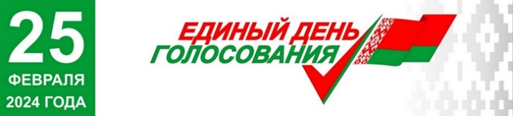 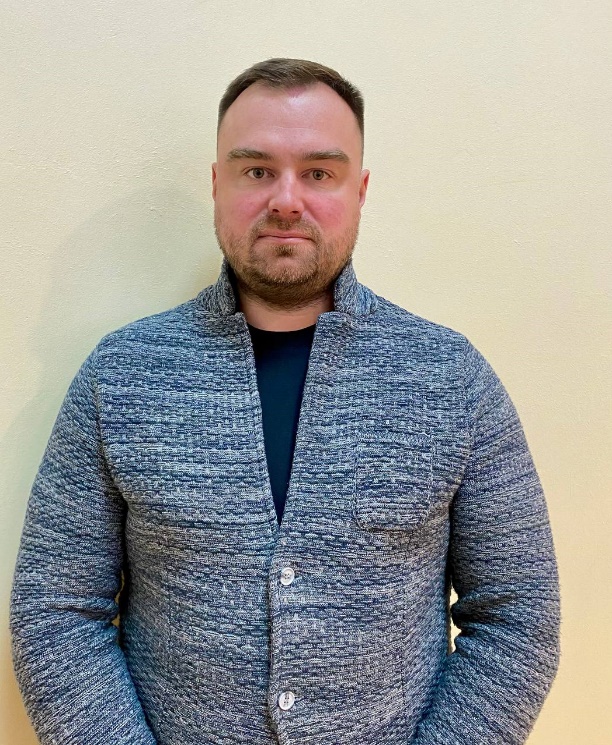                                                                     Родился в 1985 г. в г.Новолукомле Чашникского района Витебской области. Образование высшее.В 2010 г. окончил Минский лингвистический университет по специальности «английский язык».Трудовую деятельность начал в 2006 г. специалистом по продажам общества с ограниченной ответственностью «производственное объединение «Энергокомплект», г.Витебск.С 2008 по 2009 гг. – директор унитарного коммунального предприятия жилищно-коммунального хозяйства «Бешенковичский коммунальник».С 2010 по 2016 гг. – начальник отдела снабжения общества с ограниченной ответственностью «производственное объединение «Энергокомплект», г.Витебск.С 2016 г. по настоящее время –  заместитель генерального директора по коммерческим вопросам общества с ограниченной ответственностью «производственное объединение «Энергокомплект», г.Витебск.Беспартийный.Женат. Имеет троих дочерей. Уважаемые избиратели!Я готов разделить ответственность за наше общее благополучие: обсуждать наши проблемы, действовать с целью их решения и предъявить Вам результаты своей работы.Я иду на выборы, чтобы:- продвигать и реализовывать Послание Президента Республики Беларусь к белорусскому народу и Национальному собранию среди жителей села, способствовать реализации обозначенных в послании задач в сельском совете;- способствовать ремонту дорог, улучшению медицинского обеспечения, образования молодёжи, социального обслуживания населения;- вести планомерную работу по поддержанию общественного порядка в селе, воспитанию сельской молодежи;- оказать содействие в помощи социально незащищенным и многодетным семьям, пожилым людям и инвалидам.Приоритетные направления деятельности:Культурная сфера:- укрепление духовно-нравственных ценностей жителей села;- воспитание чувства патриотизма, гордости за своё Отечество и народ, особенно среди молодёжи;- сохранение исторической памяти.Социальная сфера:- сохранение благоприятной окружающей среды в районе;- обеспечение максимально полной занятости трудоспособного населения, безопасных условий и достойной оплаты труда;- увеличение бюджетных расходов на обеспечение социальных гарантий, на здравоохранение, образование, повышение качества и доступности медицинской помощи;- пропаганда здорового образа жизни.Экономическая сфера:- привлечение инвестиций для создания и развития всех направлений сельского хозяйства и туризма;- обеспечить устойчивую работу пассажирского автобусного транспорта и выездной торговли;- поддерживать в надлежащем состоянии дорожную сеть на селе;- улучшение жилищных условий и оказания жилищно-коммунальных услуг для жителей нашего района;- обеспечение доступным жильем молодых семей и молодых специалистов на селе.Для жителей агрогородка Островно:Искренне считаю, что я, как депутат, в своей работе должен опираться на позицию односельчан и решать все проблемы нашего сельского совета. Поэтому моя деятельность будет тесно связана с решением вопросов развития нашего села и конкретных проблем его жителей!С уважением, Руслан Шапковский